パーソナリティ･アセスメント＜入門＞プログラム日程時　間テ　ー　マ講　師（敬称略）プログラム12月３日（土）13:30～15:00心理アセスメントをめぐって（総論）放送大学教授小川　俊樹プログラム12月３日（土）15:15～17:15Ｈ-Ｔ-Ｐ東京逓信病院増井　起代子プログラム12月４日（日） 9:30～11:30Ｐ-Ｆスタディ筑波大学　准教授青木　佐奈枝プログラム12月４日（日）12:30～14:30バウムテスト創価大学大学院　教授阿部　惠一郎プログラム12月４日（日）14:45～16:45子どもの心理アセスメント静岡大学　准教授畠垣　智恵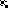 